Supplementary file 3: Contacting residues for each GMC-oxidoreductases in the different mapsConserved or divergent amino-acids are color coded in green or in red, respectively. Cl1aCl1aCl2Cl2Cl3aCl3aqu946qu143qu946qu143qu946qu143Intra-start (A-C and B-D)Intra-start (A-C and B-D)Intra-start (A-C and B-D)Intra-start (A-C and B-D)Intra-start (A-C and B-D)Intra-start (A-C and B-D)N96-N96N94-N94N96-N96N94-N94N96-N96N94-N94N114-D276N112-D274N114-D276N112-D274N114-D276N112-D274S275-N114S275-N114S275-K493S273-K493S275-N114S275-N114T700-S371N700-S369N700-S369N702-S369S275-D366D273-D364S275-D366D273-D364D366-S275D364-S273D366-S275D364-S273D276-E115D276-E115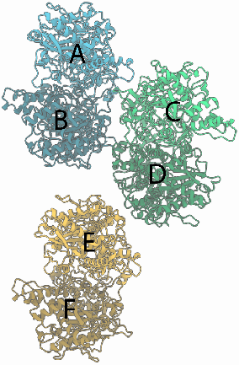 N700-T366N702-S370S371-T700S369-N700E294-E294N295-N295D276-K493K493-S275K493-S273K493-D276Inter-start (E-D and E-B)Inter-start (E-D and E-B)Inter-start (E-D and E-B)Inter-start (E-D and E-B)Inter-start (E-D and E-B)Inter-start (E-D and E-B)E642-K665K178-T175D181-K178N440-N442N440-N440N442-N442T443-T443T234-Y244T232-D244V235-D244Y244-G236Protein-DNAProtein-DNAProtein-DNAProtein-DNAProtein-DNAProtein-DNAK685Y687K685Y687K344K342K344K342R324R322R324R322D82N80D82N80E321K319E321K319R322R322H343H343